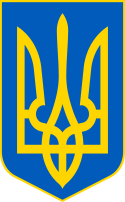 У К Р А Ї Н ААВАНГАРДІВСЬКА СЕЛИЩНА  РАДАОДЕСЬКОГО РАЙОНУ ОДЕСЬКОЇ ОБЛАСТІР І Ш Е Н Н Я    Про надання матеріальної допомоги мешканцямАвангардівської селищної  територіальної громади             Розглянувши заяви громадян, пропозиції Постійної комісії з питань охорони здоров'я, соціального захисту, освіти, сім'ї, молоді, спорту, туризму та культури від  13.02.2023 року, відповідно до Програми Авангардівської селищної ради щодо надання матеріальної допомоги мешканцям громади  на 2021-2023 роки зі змінами та керуючись ст.42 Закону України «Про місцеве самоврядування в Україні», Авангардівська селищна рада ВИРІШИЛА:          1.  Виділити із загального фонду бюджету Авангардівської селищної ради кошти в розмірі  53000,00 грн. (п’ятдесят три тисячі гривень 00 копійок) для надання мешканцям громади матеріальної допомоги у зв’язку із захворюванням та важким матеріальним становищем в наступних розмірах:Чебан Ганна Трохимівна -  3000 грн Дівак Олексій Вікторович - 5000 грнЛітовко станіслав Йосипович - 5000 грн Корнатовська Ольга Василівна  - 5000 грн Сиріца Тетяна Миколаївна - 5000 грн   Кулакова Олена Флюрівна - 5000 грн Дімова Раїса Олександрівна - 5000 грнТатаріна Валентина Олексіївна -  5000 грн Клівер Юлія Віталіївна -  3000 грн Морхель Галина Миколаївна - 7000 грн Халімончук Геннадій Павлович - 5000 грн           2.  Відділу бухгалтерського обліку та звітності Авангардівської селищної ради перерахувати кошти на особові рахунки громадян згідно пункту 1 цього рішення.№1752-VІІІ від 23.02.2023          3.   Контроль за виконанням рішення покласти на постійну комісію з питань фінансів, бюджету, планування соціально-економічного розвитку, інвестицій, міжнародного співробітництва та регуляторної політики.Селищний голова                                                         Сергій ХРУСТОВСЬКИЙ№1752-VІІІ від 23.02.2023